Manufacturing process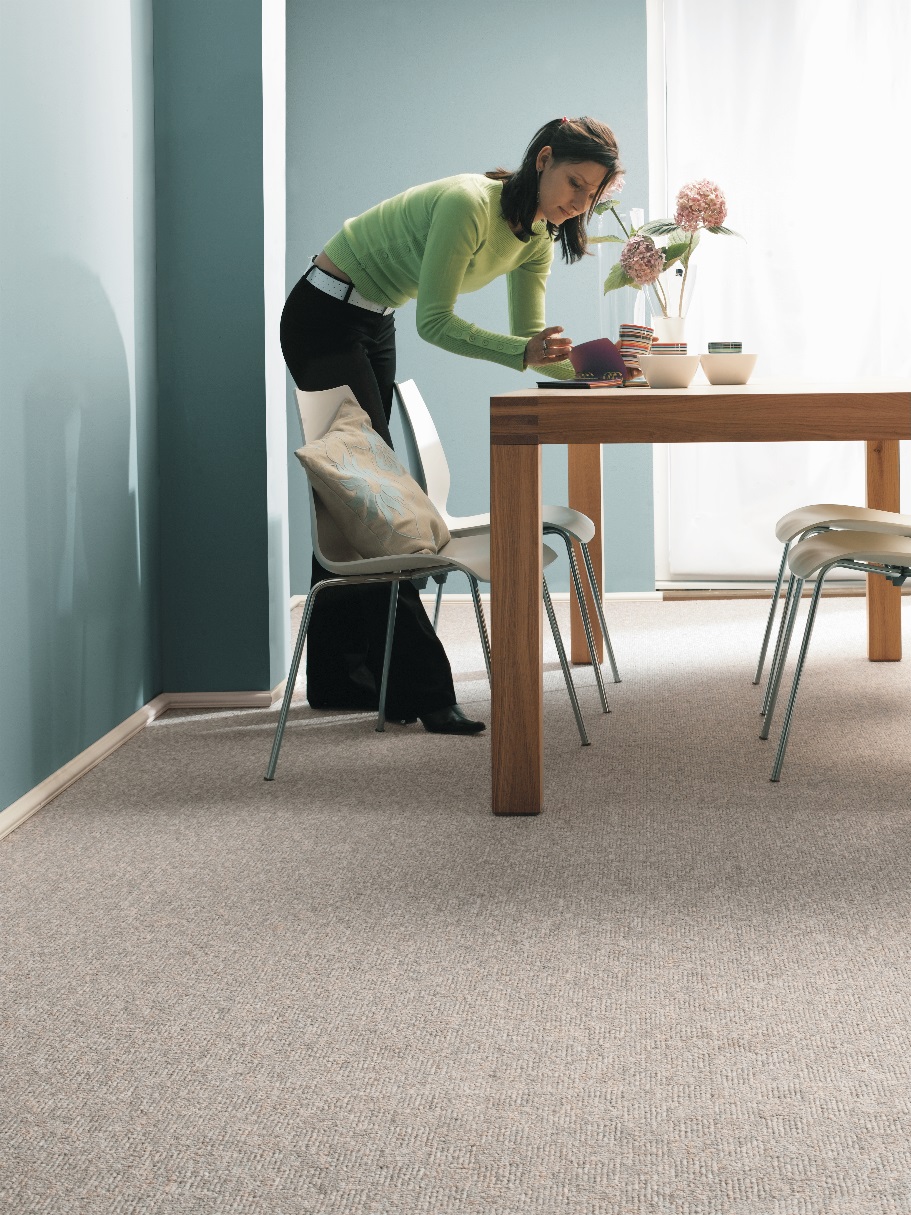 Tufting 1/4” loop pilePile content85 % PP/ 15 % PAPrimary backingWoven PPSecondary backingTwinbackPile weightCa 950 gr./m²Total weightCa 2.250 gr./m²Pile heightCa 5,5 mmTotal heightCa 8,5 mm Tuft density/m²Ca 58 100Width400 + 500 cmSound insulation24 dBFire classCfl-s1 (EN 13501-1)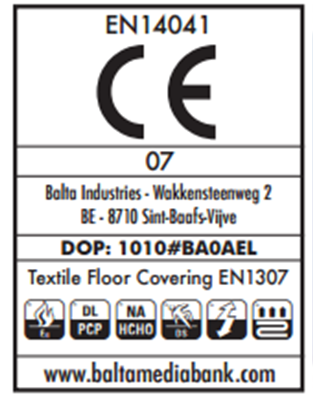 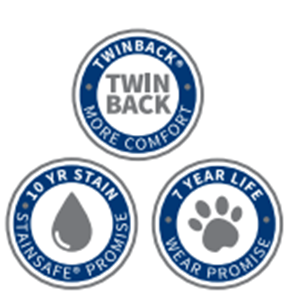 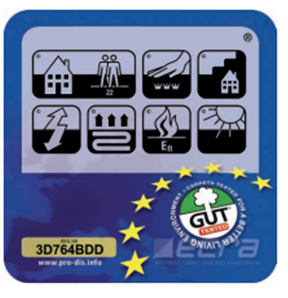 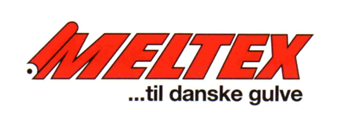 